orgma@esoo.ruФГБОУ ВО «Оренбургский государственный медицинский университет» Минздрава РоссииДепартамент здравоохранения Курганской области (далее - Департамент) направляет Вам информацию о мерах социальной поддержки, реализуемых на территории Курганской области, для информирования студентов выпускных курсов  ФГБОУ ВО «ТюмГМУ» Минздрава России, согласно приложению к настоящему письму.Также информируем, что данная информация размещена на официальном сайте Департамента по ссылке: http://www.uzo.kurgan-med.ru/page.php?775.  Выражаем надежду на плодотворное сотрудничество.Приложение: на 22 л. в 1 экз. в форме Word.Исполняющий обязанности директораДепартамента здравоохранения Курганской области                                                                                        Е.В. ОстровскихГерт Ирина Валерьевна8(3522)49-85-68Приложение к письму Департамента здравоохранения Курганской области от «___» __________ 2020 г. № ____Информация о мерах социальной поддержки, реализуемых на территории Курганской области7. Предоставление земельных участков, находящихся в государственной собственности Курганской области, муниципальной собственности, а также земельных участков, государственная собственность на которые не разграничена, в аренду без проведения торгов, для индивидуального жилищного строительства, ведения личного подсобного хозяйства в границах населенного пункта, порядок их предоставления, а также случаи предоставления отдельным категориям граждан земельных участков в собственность бесплатно. Законом Курганской области от 5 июня 2019 года № 89 «О регулировании отдельных вопросов в сфере земельных отношений» предусмотрено, что:- от 0.04 до 0.2 га предоставляются земельные участки в аренду без проведения торгов для индивидуального жилищного строительства, ведения личного подсобного хозяйства в границах населенного пункта на территории любого муниципального образования Курганской области независимо от места проживания, за исключением муниципальных образований: город Курган, город Шадринск, Кетовский сельсовет Кетовского района, Лесниковский сельсовет Кетовского района следующим категориям граждан:1) гражданам, лишившимся принадлежавшего им на праве собственности единственного жилого помещения в результате чрезвычайных ситуаций или пожара;2) участникам Государственной программы по оказанию содействия добровольному переселению в Российскую Федерацию соотечественников, проживающих за рубежом, и членов их семей, переселяющихся совместно с ними на постоянное место жительство в Курганскую область, утвержденной Указом Президента Российской Федерации от 22 июня 2006 года N 637 «О мерах по оказанию содействия добровольному переселению в Российскую Федерацию соотечественников, проживающих за рубежом»; 3) молодым семьям, в которых возраст хотя бы одного из супругов на дату подачи заявления о предварительном согласовании предоставления земельного участка или о предоставлении земельного участка не превышает 35 лет, признанные нуждающимися в жилых помещениях по основаниям, предусмотренным жилищным законодательством; 4)гражданам, признанным нуждающимися в жилых помещениях по основаниям, предусмотренным жилищным законодательством, и проживающие в границах сельских населенных пунктов;5)гражданам, являющимся членами казачьих обществ, внесенных в государственный реестр казачьих обществ в Российской Федерации и осуществляющих деятельность на территории Курганской области;- от 0.9 до 1 га предоставляются земельные участки в аренду без проведения торгов для ведения личного подсобного хозяйства в границах населенного пункта гражданам, изъявившим желание на получение земельного участка в населенных пунктах, перечень которых утвержден Правительством Курганской области.При этом категории граждан не устанавливаются. То есть все желающие.Все вышеуказанные граждане после завершения строительства жилого дома в течение трех лет с момента заключения договора аренды земельного участка, после государственной регистрации права собственности на жилой дом либо рождения ребенка после предоставления земельного участка в аренду могут приобрести предоставленные в аренду земельные участки в собственность бесплатно.Граждане, ведущие крестьянское (фермерское) хозяйство, имеют право приобрести такой земельный участок в собственность бесплатно по истечении трех лет со дня предоставления им земельного участка в аренду, в безвозмездное пользование при условии, что крестьянское (фермерское) хозяйство использовало такой земельный участок в указанный период в соответствии с установленным видом разрешенного использования, а также при условии осуществления строительства на данном земельном участке зданий, сооружений, необходимых для осуществления крестьянским (фермерским) хозяйством его деятельности, на сумму не менее                         1 млн.рублей.Статьей 6 Закона Курганской области от 2 мая 2012 года № 22 «Об отдельных положениях оборота земель сельскохозяйственного назначения на территории Курганской области» предусмотрено, что земельные участки, находящиеся в фонде перераспределения земель, могут предоставляться однократно в собственность на безвозмездной основе крестьянским (фермерским) хозяйствам:- на приграничных территориях, если глава крестьянского (фермерского) хозяйства является членом казачьего общества;- на территории любого муниципального образования Курганской области, если крестьянское (фермерское) хозяйство имеет 3 работников и бизнес-план.До 10 га предоставляются земельный участки в Каргапольском, Кетовском, Щучанском районах;до 100 га в остальных районах Курганской области.О наличии свободных земельных участков (их местонахождении), можно узнать в любой администрации района по месту нахождения земельного участка. Например, о земельных участках на территории Кетовского района в Администрации Кетовского района, а также на портале «Свободные земли».Граждане и крестьянские (фермерские) хозяйства в целях проверки соответствия условиям, предусмотренным Законом Курганской области                                  «О регулировании отдельных вопросов в сфере земельных отношений» или                               статьи 6 Закона Курганской области «Об отдельных положениях оборота земель сельскохозяйственного назначения на территории Курганской области», представляют в органы местного самоуправления, уполномоченные на предоставление земельных участков (Комитеты по управлению муниципальным имуществом районов), документы, предусмотренные постановлениями Правительства Курганской области от 2 августа 2019 года № 290 «Об утверждении порядка установления соответствия граждан условиям, предусмотренным                      пунктом 1 Закона Курганской области от 5 июня 2019 года № 89 «О регулировании отдельных вопросов в сфере земельных отношений» либо от 29 июля 2019 года                       № 273 «Об утверждении порядка осуществления соответствия крестьянского (фермерского) хозяйства условиям, предусмотренным пунктом 1 статьи 6 Закона Курганской области от 2 мая 2012 года № 22 «Об отдельных положениях оборота земель сельскохозяйственного назначения на территории Курганской области».Комитет по управлению муниципальным имуществом района проверяет поступивший комплект документов и принимает решение о соответствии граждан условиям, предусмотренным законом и направляет такое решение заявителю.Указанное решение будет является основанием для предоставления земельных участков в аренду без проведения торгов в порядке, установленном статьями 39.14 - 39.17 Земельного кодекса Российской Федерации (принятие решения о предварительном согласовании предоставления земельного участка — если участок не сформирован либо о предоставлении земельного участка — если участок сформирован).Предоставление земельного участка, если земельный участок не сформирован (статьи 39.14 — 39.17 ЗК РФ)Предоставление земельного участка, если земельный участок сформирован (ст. 39.17 ЗК РФ)Арендная платаГодовой размер арендной платы определяется на основании кадастровой стоимости земельного участка и рассчитывается в размере:0,5 % в отношении земельного участка, предоставленного для ведения личного подсобного хозяйства;0,6% в отношении земельного участка, предоставленного гражданину для индивидуального жилищного строительства.8. Департамент природных ресурсов и охраны окружающей среды Курганской области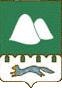 ПРАВИТЕЛЬСТВО КУРГАНСКОЙ ОБЛАСТИДЕПАРТАМЕНТ ЗДРАВООХРАНЕНИЯКУРГАНСКОЙ ОБЛАСТИул. Томина, .Курган,Курганская область, 640002Тел./факс (83522) 498501, (83522) 498503http://www.UZO.Kurgan-med.rue-mail: DZO@kurganobl.ru____________________ № ___________на № __________________________________1. Предоставление меры социальной поддержки медицинским работникам с высшим медицинским образованием медицинских организаций Курганской области в виде частичной компенсации расходов, связанных с наймом (поднаймом) жилого помещения 1. Предоставление меры социальной поддержки медицинским работникам с высшим медицинским образованием медицинских организаций Курганской области в виде частичной компенсации расходов, связанных с наймом (поднаймом) жилого помещения Право на получение частичной компенсации имеют медицинские работники при соблюдении следующих условий:1) медицинский работник заключил трудовой договор с медицинской организацией на условиях нормальной продолжительности рабочего времени, установленной трудовым законодательством для данной категории работников (далее - трудовой договор);2) медицинский работник занимает в медицинской организации должность специалиста с высшим профессиональным (медицинским) образованием в соответствии с подпунктом «а» пункта 1.2 Номенклатуры должностей медицинских работников и фармацевтических работников, утвержденной приказом Министерства здравоохранения Российской Федерации от 20 декабря 2012 года N 1183н;3) медицинский работник является нанимателем (поднанимателем) жилого помещения по договору найма (поднайма) жилого помещения;4) медицинский работник и (или) члены его семьи не являются нанимателями жилого помещения по договору социального найма либо собственниками жилого помещения, расположенного на территории муниципального образования Курганской области по месту осуществления медицинским работником трудовой деятельности в соответствии                            с трудовым договором.Документы необходимые для получения стипендии:1) заявление;2) копия паспорта или иного документа, удостоверяющего личность медицинского работника и членов его семьи;3) копия договора найма (поднайма) жилого помещения, заключенного с соблюдением требований действующего законодательства;4) документы, подтверждающие, что медицинский работник и (или) члены его семьи не являются нанимателями жилого помещения по договору социального найма либо собственниками жилого помещения, расположенного на территории муниципального образования Курганской области по месту осуществления медицинским работником трудовой деятельности в соответствии с трудовым договором;5) копии документов, подтверждающих оплату по договору найма (поднайма) жилого помещения.Размер выплаты:50 процентов предусмотренной договором найма (поднайма) жилого помещения ежемесячной платы за жилое помещение, но не более 3000 рублей.Если два и более медицинских работника, являющихся членами одной семьи, имеют право на частичную компенсацию, то частичная компенсация предоставляется одному из таких медицинских работников в размере 50 процентов предусмотренной договором найма (поднайма) жилого помещения ежемесячной платы за жилое помещение, но не более 5000 рублей.Куда обращаться:Частичная компенсация предоставляется Департаментом здравоохранения Курганской области тел. (3522)498547,                в том числе через медицинские организации Курганской области.Законодательная основа предоставления:Постановление Правительства Курганской области от                       13 марта 2018 года № 57 «Об утверждении порядка предоставлении меры социальной поддержки медицинским работникам с высшим медицинским образованием медицинских организаций Курганской области в виде частичной компенсации расходов, связанных с наймом (поднаймом) жилого помещения».2. Предоставление медицинским работникам субсидии за счет средств областного бюджета на погашение ипотечного жилищного кредита2. Предоставление медицинским работникам субсидии за счет средств областного бюджета на погашение ипотечного жилищного кредитаПраво на предоставление субсидии имеют медицинские работники при соблюдении следующих условий:1) медицинский работник является участником подпрограммы«Развитие ипотечного жилищного кредитования в Курганской области» или государственной Программы«Развитие ипотечного жилищного кредитования в Курганской области»;2) возраст медицинского работника на день подачи заявления о предоставлении субсидии не превышает 40 лет;3) медицинский работник имеет высшее медицинское образование;4) медицинский работник заключил трудовой договор с медицинской организацией, подведомственной Департаменту здравоохранения Курганской области (далее - медицинская организация Курганской области), на условиях нормальной продолжительности рабочего времени, установленной трудовым законодательством для данной категории работников, с обязанностью отработать не менее семи лет в данной медицинской организации по специальности (далее - трудовой договор). При этом в целях предоставления субсидии в указанный семилетний срок не входят периоды временной нетрудоспособности, отпуска по беременности и родам, отпуска по уходу за ребенком.Медицинским работникам, заключившим срочные трудовые договоры для замещения временно отсутствующих медицинских работников, а также работающим по совместительству, субсидия не предоставляется;5) медицинский работник отработал по трудовому договору не менее 6 месяцев;6) медицинским работником приобретено жилье в рамках подпрограммы«Развитие ипотечного жилищного кредитования в Курганской области» или государственной Программы«Развитие ипотечного жилищного кредитования в Курганской области» на территории муниципального образования Курганской области по месту осуществления своей трудовой деятельности в соответствии с трудовым договором;7) медицинский работник ранее не получал субсидию на приобретение (строительство) жилья в рамках подпрограммы«Развитие ипотечного жилищного кредитования в Курганской области», государственной Программы«Развитие ипотечного жилищного кредитования в Курганской области».Документы необходимые для получения субсидии:1.Заявление.2. Копию паспорта или документа, удостоверяющего личность заявителя.3. Копию документов, подтверждающих наличие высшего медицинского образования.4 Копии документов о составе семьи медицинского работника (свидетельство о рождении, свидетельство о заключении брака, решение об усыновлении (удочерении), судебное решение                          о признании членом семьи).5. Копию трудовой книжки.6. Копию договора участия в долевом строительстве или  договора купли–продажи жилого помещения (в случае индивидуального жилищного строительства договора подряда со строительной организацией) на  территории  муниципального образования Курганской	 области по месту осуществления своей трудовой деятельности.7. Копию кредитного договора, заключенного с кредитной организацией для приобретения (строительства) жилого помещения.8. Копию трудового договора медицинского работника                                   с медицинской организацией Курганской области.9. Сведения кредитной организации (заимодавец), предоставившей медицинскому работнику (заемщик) ипотечный жилищный кредит, об остатке  суммы основного долга и остатке задолженности по выплате процентов за пользование ипотечным жилищным кредитом.10. Письменное согласие на обработку персональных данных.Размер субсидии:500 000 рублей.Куда обращаться:Департамент здравоохранения Курганской области тел. (3522) 49-85-15Законодательная основа предоставления:Постановление Правительства Курганской области от 14 октября 2013 года № 508 «О государственной программе Курганской области  «Развитие здравоохранения».3. Предоставление единовременных компенсационных выплатмедицинским работникам3. Предоставление единовременных компенсационных выплатмедицинским работникамПраво на получение единовременной компенсационной выплаты имеют:1) медицинский работник является гражданином Российской Федерации;2) медицинский работник не имеет неисполненных обязательств по договору о целевом обучении;3) медицинский работник прибыл (переехал) на работу в сельский населенный пункт, либо рабочий поселок, либо поселок городского типа, либо город с населением                       до 50 тысяч человек на территории Курганской области и заключил трудовой договор не ранее 1 января 2020 года на условиях полного рабочего дня с продолжительностью рабочего времени, установленной в соответствии со статьей 350 Трудового кодекса Российской Федерации,                 с выполнением трудовой функции на должности, включенной в перечень вакантных должностей медицинских работников в медицинских организациях, подведомственных Департаменту здравоохранения Курганской области, и их структурных подразделениях, при замещении которых осуществляются единовременные компенсационные выплаты на очередной финансовый год, утвержденный Департаментом здравоохранения Курганской области;4) медицинский работник обратился в Департамент здравоохранения Курганской области с заявлением о предоставлении единовременной компенсационной выплаты до конца года, в котором был заключен трудовой договор. В случае заключения трудового договора в декабре медицинский работник имеет право обратиться в Департамент здравоохранения Курганской области с заявлением о предоставлении единовременной компенсационной выплаты в течение 30 рабочих дней со дня заключения трудового договора.Документы необходимые для полученияединовременной компенсационной выплаты:1) заявление о предоставлении единовременной компенсационной выплаты по форме, установленной Департаментом здравоохранения Курганской области;2) копию паспорта или иного документа, удостоверяющего личность медицинского работника;3) копию документов, подтверждающих наличие высшего или среднего медицинского образования;4) копию действующего сертификата специалиста или свидетельства об аккредитации специалиста;5) копию трудовой книжки;6) копию трудового договора;7) документ, подтверждающий отсутствие у медицинского работника неисполненных обязательств по договору                      о целевом обучении, выданный органом или организацией, заключившими договор о целевом обучении с заявителем (представляется медицинским работником, заключившим договор о целевом обучении, за исключением случаев, если стороной по договору о целевом обучении является Департамент здравоохранения Курганской области);8) согласие на обработку персональных данных.Размер единовременной компенсационной выплаты составляет:Единовременная компенсационная выплата предоставляется медицинскому работнику один раз за весь период трудовой деятельности:1,5 млн. рублей для врачей и 0,75 млн. рублей для фельдшеров, прибывших (переехавших) на работу в сельские населенные пункты, либо рабочие поселки, либо поселки городского типа, расположенные на удаленных и труднодоступных территориях. Перечень удаленных и труднодоступных территорий утверждается высшим исполнительным органом государственной власти субъекта Российской Федерации;1 млн. рублей для врачей и 0,5 млн. рублей для фельдшеров, прибывших (переехавших) на работу в сельские населенные пункты, либо рабочие поселки, либо поселки городского типа (за исключением указанных в абзацах втором и третьем настоящего подпункта), либо города с населением до 50 тыс. человек.Куда обращаться:Департамент здравоохранения Курганской области                         тел. (3522)498574, 498568.Законодательная основа предоставления:- Постановление Правительства Российской Федерации от 26 декабря 2017 года №1640 «Об утверждении государственной программы Российской Федерации «Развитие здравоохранения» (приложение №8);- Постановление Правительства Курганской области от 14.10.2013года № 508 «О государственной программе Курганской области «Развитие здравоохранения».4. Выплаты подъемного пособия медицинским и фармацевтическим работникам после окончания ими образовательных организаций высшего образования и возврата указанными работниками подъемного пособия4. Выплаты подъемного пособия медицинским и фармацевтическим работникам после окончания ими образовательных организаций высшего образования и возврата указанными работниками подъемного пособияПраво на получение подъемного пособия имеют:Заключившие трудовой договор на срок не менее трех лет о работе по специальности в медицинской организации Курганской области или в медицинской организации муниципального образования Курганской области, не позднее одного года со дня заключения трудового договора. Департамент здравоохранения Курганской области Документы необходимые для получения подъемного пособия:1. заявление о выплате подъемного пособия с указанием реквизитов счета в кредитной организации, на который перечисляется подъемное пособие;2. копии документов об окончании образовательной организации высшего образования, об обучении по основным профессиональным образовательным программам послевузовского медицинского образования и фармацевтического образования в интернатуре и (или) основным профессиональным образовательным программам высшего образования - программам ординатуры;3. копию трудового договора;4. копию трудовой книжки;5. копию документа о прохождении работником военной службы по призыву или заменяющей ее альтернативной гражданской службы (представляется работниками, обращающимися за получением подъемного пособия в соответствии с подпунктом 1 пункта 3 статьи 13 Закона Курганской области «О здравоохранении в Курганской области» от 1 марта 2016 года N 8);6. копию свидетельства о рождении (усыновлении) ребенка (представляется работниками, обращающимися за получением подъемного пособия в соответствии с подпунктом 2 пункта 3 статьи 13 Закона Курганской области «О здравоохранении в Курганской области» от 1 марта 2016 года N 8);7. согласие на обработку персональных данных в соответствии с действующим законодательством.Размер подъемного пособия:В медицинской организации Курганской области или медицинской организации муниципального образования Курганской области, расположенной в городах районного подчинения, поселках городского типа районного подчинения, сельсоветах, выплачивается подъемное пособие в сумме 150 000 рублей.В медицинской организации Курганской области или медицинской организации муниципального образования Курганской области, расположенной в городах областного подчинения, выплачивается подъемное пособие в сумме 100 000 рублей. Куда обращаться:Департамент здравоохранения Курганской области                                            тел.(3522) 49-85-74.Законодательная основа предоставления:- Закон Курганской области от 01.03.2016 г. № 8                                             «О здравоохранении в Курганской области» (статья 13);- постановление Правительства Курганской области от 14.10.2013 г. № 508 «О государственной Программе Курганской области «Развитие здравоохранения»;- Постановление Правительства Курганской области от 14 марта 2017 года №63 «О Порядке выплаты подъемного пособия медицинским и фармацевтическим работникам после окончания ими образовательных организаций высшего образования и возврата указанными работниками подъемного пособия».5. Предоставление меры социальной поддержкив виде выплаты стипендии5. Предоставление меры социальной поддержкив виде выплаты стипендииПраво на получение меры социальной поддержки в виде выплаты стипендии имеют:Обучающиеся образовательных организаций высшего образования, проходящие обучение по профессиональным образовательным программам медицинского образования и фармацевтического образования, заключившие договор о целевом обучении с исполнительным органом государственной власти Курганской области, осуществляющим государственное регулирование в сфере здравоохранения на территории Курганской области, и принятыми на целевые места по конкурсу, проведенному в рамках квоты целевого приема.Документы необходимые для получения стипендии:1) заявление;2) копия документа, удостоверяющего личность обучающегося                           (с предъявлением подлинника);3) документ из образовательной организации, подтверждающий обучение в ней обучающегося (далее - справка).В дальнейшем справка представляется в течение 10 дней после окончания каждой промежуточной аттестации.Размер стипендии:Ежемесячно 1500 рублей.Куда обращаться:Департамент здравоохранения Курганской области                                     тел. (3522) 49-85-47, в том числе через медицинские организации Курганской области.Законодательная основа предоставления:Постановление Правительства Курганской области                                                от 28 августа 2018 года № 256 «Об утверждении Порядка предоставления мер социальной поддержки обучающимся образовательных организаций высшего образования, проходящим обучение по профессиональным образовательным программам медицинского образования и фармацевтического образования, заключившим договор о целевом обучении с исполнительным органом государственной власти Курганской области, осуществляющим государственное регулирование в сфере здравоохранения на территории Курганской области, и принятым на целевые места по конкурсу, проведенному в рамках квоты целевого приема, в виде выплаты стипендии  и установлении размера такой стипендии».6. Предоставление меры социальной поддержкимедицинским работникам единовременной выплаты при трудоустройствена отдельные должности6. Предоставление меры социальной поддержкимедицинским работникам единовременной выплаты при трудоустройствена отдельные должностиПраво на получение меры социальной поддержки в виде выплаты стипендии имеют:Медицинские работники при соблюдении следующих условий:1) медицинский работник является гражданином Российской Федерации;2) медицинский работник прибыл (переехал) на работу в Курганскую область в текущем финансовом году;3) медицинский работник заключил трудовой договор на условиях полного рабочего дня с продолжительностью рабочего времени, установленной в соответствии со статьей 350 Трудового кодекса Российской Федерации, с выполнением трудовой функции на должности специалиста с высшим профессиональным (медицинским) образованием, предусмотренной подпунктом «а» пункта 1.2 Номенклатуры должностей медицинских работников и фармацевтических работников, утвержденной приказом Министерства здравоохранения Российской Федерации                       от 20 декабря 2012 года № 1183н, включенной в перечень вакантных должностей медицинских работников в медицинских организациях и их структурных подразделениях, при замещении которых осуществляются единовременные выплаты на соответствующий финансовый год (далее — Перечень вакантных должностей);4) медицинский работник не получал меры социальной поддержки, предусмотренные статьей 13 Закона Курганской области от 1 марта 2016 года № 8 «О здравоохранении                              в Курганской области»; 5) медицинский работник обратился в Департамент здравоохранения Курганской области с заявлением о предоставлении единовременной выплаты до конца года, в котором был заключен трудовой договор. В случае заключения трудового договора в декабре медицинский работник имеет право обратиться в Департамент здравоохранения Курганской области с заявлением о предоставлении единовременной выплаты в течение 30 рабочих дней со дня заключения трудового договора.Документы необходимые для получения стипендии:1) заявление о предоставлении единовременной выплаты по форме, установленной Департаментом здравоохранения Курганской области;2) копию паспорта или иного документа, удостоверяющего личность медицинского работника;3) копию документа, подтверждающего наличие высшего медицинского образования;4) копию трудовой книжки и (или) сведения о трудовой деятельности;5) копию трудового договора;6) согласие на обработку персональных данных.Размер единовременной выплаты составляет:300 000 руб.Куда обращаться:Департамент здравоохранения Курганской области тел. (3522) 49-85-68, 49-85-74, в том числе через медицинские организации Курганской области.Законодательная основа предоставления:Постановление Правительства Курганской области                                     от 14.10.2013 г. № 508 «О государственной программе Курганской области «Развитие здравоохранения».ПроцедураПодготовка гражданином схемы расположения земельного участка на кадастровом плане территории (за счет гражданина)Подача гражданином в орган местного самоуправления заявления о предварительном согласовании предоставления земельного участкаПринятие органом местного самоуправления решения о предварительном согласовании предоставления земельного участкаОбеспечение гражданином выполнения кадастровых работ в целях образования земельного участка в результате которых земельный участок будет поставлен на кадастровый учет (за счет гражданина)Подача гражданином в орган местного самоуправления заявления о предоставлении земельного участкаПринятие органом местного самоуправления решения о предоставлении земельного участка в собственность бесплатно либо заключение договора аренды земельного участка сроком на 20 летПроцедураПодача гражданином в орган местного самоуправления заявления о предоставлении земельного участкаПринятие органом местного самоуправления решения о предоставлении земельного участка в собственность бесплатно либо заключение договора аренды земельного участка сроком на 20 летПолучение готовой продукции из древесины (домокомплект) для собственных нуждПолучение готовой продукции из древесины (домокомплект) для собственных нуждПолучение готовой продукции из древесины (домокомплект) для собственных нуждПолучение готовой продукции из древесины (домокомплект) для собственных нуждПолучение готовой продукции из древесины (домокомплект) для собственных нуждПолучение готовой продукции из древесины (домокомплект) для собственных нуждПеречень лиц, имеющих право обратиться за услугой (заявители)Жизненная ситуацияПеречень необходимых документовСрок предоставления услугиРезультат предоставления услуги (итоговый документ)Способ получения результата услугиГраждане Курганской областиГраждане, утратившие в результате чрезвычайной ситуации, в том числе пожара, единственное жилое помещение, принадлежавшее им на праве собственности1. Заявление2. Документ, удостоверяющий личность гражданина (копия)3. Документ, удостоверяющий личность представителя гражданина, и документ, подтверждающий полномочия представителя гражданина, в случае если с заявлением обращается представитель гражданина (копия)4. Выписка из Единого государственного реестра недвижимости о правах отдельного лица на имевшиеся (имеющиеся) у него объекты недвижимости (оригинал)5. Разрешение на строительство или уведомление о соответствии указанных в уведомлении о планируемых строительстве  или реконструкции объекта индивидуального жилищного строительства или садового дома параметров объекта индивидуального  жилищного строительства  или садового дома установленным параметрам и допустимого размещения объекта индивидуального жилищного строительства или садового дома на земельном участке (копия)6. Документ об утрате в результате пожара жилого помещения, выданный Главным управлением Министерства Российской Федерации по делам гражданской обороны, чрезвычайным ситуациям и ликвидации последствий стихийных бедствий по субъекту Российской Федерации, органом местного самоуправления (копия)7. Фото-фиксация, подтверждающая наличие фундамента для строительства на земельном участке 8. Согласие на обработку персональных данных45 днейРешение о выделении готовой продукции из древесины  хвойных пород для индивидуального жилищного строительства в виде домокомплектаПочтой/МФЦГраждане Курганской областиГраждане, имеющие трех и более детей (граждане, являющиеся родителями (усыновителями, удочерителями, отчимом, мачехой) и состоящие в браке между собой, либо одинокий родитель (усыновитель, удочеритель), не состоящий в браке, имеющие трех и более совместно проживающих с ними несовершеннолетних детей, в том числе усыновленных (удочеренных), пасынков, падчериц; граждане, не состоящие в браке, являющиеся родителями в отношении каждого из трех и более совместно проживающих с ними несовершеннолетних детей)1. Заявление2. Документ, удостоверяющий личность гражданина каждого  супруга (копия)3. Документ, удостоверяющий личность представителя гражданина, и документ, подтверждающий полномочия представителя гражданина, в случае если с заявлением обращается представитель гражданина (копия)4. Выписка из Единого государственного реестра недвижимости, содержащая сведения о зарегистрированных правах гражданина на земельный участок (оригинал)5. Разрешение на строительство или уведомление о соответствии указанных в уведомлении о планируемых строительстве  или реконструкции объекта индивидуального жилищного строительства или садового дома параметров объекта индивидуального  жилищного строительства  или садового дома установленным параметрам и допустимого размещения объекта индивидуального жилищного строительства или садового дома на земельном участке (копия)6. Фото-фиксация, подтверждающая наличие фундамента для строительства на земельном участке7. Согласие на обработку персональных данных8. Документ подтверждающий, что семья является многодетной (справка, удостоверение и т.д.)9. Свидетельства о рождении детей (копии)10. Свидетельство о браке при наличии (копия)45 днейРешение о выделении готовой продукции из древесины  хвойных пород для индивидуального жилищного строительства в виде домокомплектаПочтой/МФЦГраждане Курганской областиГраждане, относящиеся к категории молодых семей, возраст хотя бы одного из супругов не превышает 35 лет, либо неполные семьи, состоящие из одного молодого родителя, возраст которого не превышает 35 лет, и одного и более детей1. Заявление2. Документ, удостоверяющий личность гражданина каждого  супруга (копия)3. Документ, удостоверяющий личность представителя гражданина, и документ, подтверждающий полномочия представителя гражданина, в случае если с заявлением обращается представитель гражданина (копия)4. Выписка из Единого государственного реестра недвижимости, содержащая сведения о зарегистрированных правах гражданина на земельный участок (оригинал)5. Разрешение на строительство или уведомление о соответствии указанных в уведомлении о планируемых строительстве  или реконструкции объекта индивидуального жилищного строительства или садового дома параметров объекта индивидуального  жилищного строительства  или садового дома установленным параметрам и допустимого размещения объекта индивидуального жилищного строительства или садового дома на земельном участке (копия)6. Фото-фиксация, подтверждающая наличие фундамента для строительства на земельном участке7. Согласие на обработку персональных данных8. Свидетельства о рождении детей (копии)9. Свидетельство о браке при наличии (копия)45 днейРешение о выделении готовой продукции из древесины  хвойных пород для индивидуального жилищного строительства в виде домокомплектаПочтой/МФЦГраждане Курганской областиГраждане, проживающие в многоквартирных домах, находящихся на территории муниципального образования, признанных Межведомственной комиссией по оценке жилых помещений жилищного фонда аварийными, подлежащими сносу или реконструкции в соответствии с Постановлением Правительства Российской Федерации от 28.01.2006 г. № 47 1. Заявление2. Документ, удостоверяющий личность гражданина каждого  супруга (копия)3. Документ, удостоверяющий личность представителя гражданина, и документ, подтверждающий полномочия представителя гражданина, в случае если с заявлением обращается представитель гражданина (копия)4. Выписка из Единого государственного реестра недвижимости, содержащая сведения о зарегистрированных правах гражданина на земельный участок (оригинал)5. Разрешение на строительство или уведомление о соответствии указанных в уведомлении о планируемых строительстве  или реконструкции объекта индивидуального жилищного строительства или садового дома параметров объекта индивидуального  жилищного строительства  или садового дома установленным параметрам и допустимого размещения объекта индивидуального жилищного строительства или садового дома на земельном участке (копия)6. Фото-фиксация, подтверждающая наличие фундамента для строительства на земельном участке7. Согласие на обработку персональных данных8. Документ, подтверждающий отнесение гражданина к указанной категории45 днейРешение о выделении готовой продукции из древесины  хвойных пород для индивидуального жилищного строительства в виде домокомплектаПочтой/МФЦУчастники Государственной программы по оказанию содействия добровольному переселению в Российскую Федерацию соотечественников, проживающих за рубежом, и членов их семей, переселяющихся совместно с ними на постоянное место жительство в Курганскую область 1. Заявление2. Документ, удостоверяющий личность гражданина каждого  супруга (копия)3. Документ, удостоверяющий личность представителя гражданина, и документ, подтверждающий полномочия представителя гражданина, в случае если с заявлением обращается представитель гражданина (копия)4. Выписка из Единого государственного реестра недвижимости, содержащая сведения о зарегистрированных правах гражданина на земельный участок (оригинал)5. Разрешение на строительство или уведомление о соответствии указанных в уведомлении о планируемых строительстве  или реконструкции объекта индивидуального жилищного строительства или садового дома параметров объекта индивидуального  жилищного строительства  или садового дома установленным параметрам и допустимого размещения объекта индивидуального жилищного строительства или садового дома на земельном участке (копия)6. Фото-фиксация, подтверждающая наличие фундамента для строительства на земельном участке7. Согласие на обработку персональных данных8. Документ, подтверждающий отнесение гражданина к указанной категорииГраждане РФ, переехавшие в Курганскую область на ПМЖ из других субъектов РФ                           1. Заявление2. Документ, удостоверяющий личность гражданина каждого  супруга (копия)3. Документ, удостоверяющий личность представителя гражданина, и документ, подтверждающий полномочия представителя гражданина, в случае если с заявлением обращается представитель гражданина (копия)4. Выписка из Единого государственного реестра недвижимости, содержащая сведения о зарегистрированных правах гражданина на земельный участок (оригинал)5. Разрешение на строительство или уведомление о соответствии указанных в уведомлении о планируемых строительстве  или реконструкции объекта индивидуального жилищного строительства или садового дома параметров объекта индивидуального  жилищного строительства  или садового дома установленным параметрам и допустимого размещения объекта индивидуального жилищного строительства или садового дома на земельном участке (копия)6. Фото-фиксация, подтверждающая наличие фундамента для строительства на земельном участке7. Согласие на обработку персональных данных8. Документ, подтверждающий отнесение гражданина к указанной категории